2016第八屆成功大學都計營報名表活動時間為105/1/25至105/1/29，共五天四夜。為辦理保險及預​防緊急狀況聯絡事宜，個人資料請務必填寫完整。若是團體報名（三人以上），請在備註欄中填寫同學姓名（每一個人都要填寫）。報名方式以下擇一將報名表郵寄至：台南市東區東寧路154號六樓之六  邱宇晨 收或E-mail電子檔至：upupcamp@g​mail.com報名截止時間為104/12/10，以郵戳為憑，依報名人數調整，粉絲專頁最新消息為準。附表-衣服尺寸參考表套量重要注意事項：每個人的穿著喜好不同，有些人較喜歡穿合身，有些人則喜歡寬鬆些，所以請先量好平日常穿的衣服尺寸，再選擇與都計營衣服尺寸表最接近的尺寸，這樣就能夠穿到最適合的衣服！衣服尺寸有時也會因縫紉而影響尺寸，所以在1吋內差距皆屬正常範圍。（1吋=2.5公分）測量方法：請將衣服平放測量肩寬-左右兩邊肩線之間距離胸寬-左右兩邊腋下之間的距離身長-背面領子到下擺的距離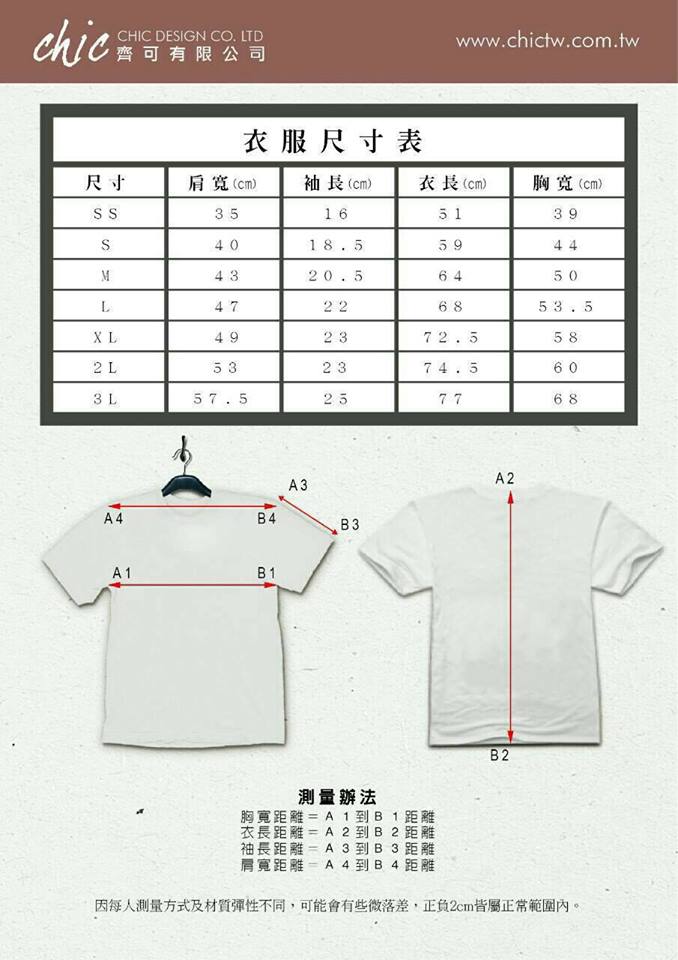 姓名出生年月日兩吋照片黏貼處性別就讀學校兩吋照片黏貼處身份證字號吃素與否□葷  □素兩吋照片黏貼處聯絡電話聯絡手機聯絡電子信箱聯絡地址與郵遞區號(5碼)緊急聯絡人聯絡人關係聯絡人電話聯絡人手機衣服尺寸興趣特殊病史(如氣喘、心臟病…)是否有藥物控制備註（如為僑生請附護照封面影本跟護照號碼）（如為僑生請附護照封面影本跟護照號碼）（如為僑生請附護照封面影本跟護照號碼）（如為僑生請附護照封面影本跟護照號碼）